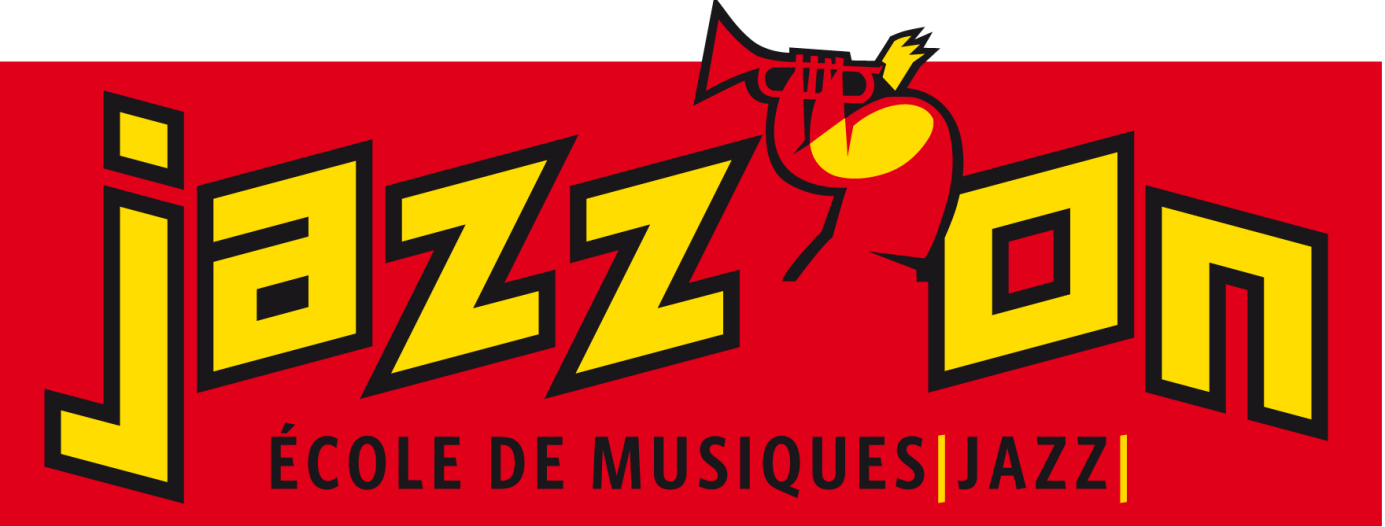 Inscription au stage : ………………………………………………………...Date du stage : ………………………………………………………………..
Lieu : au conservatoire (24 bd Clémenceau à Dijon), salle Miles Davis (la salle de Jazz’On) au sous sol.
Prix du stage 	 : ……………………………………………………………………………………………Prénom 		: ……………………………………………………………………
Nom 			: ……………………………………………………………………
Pour les non adhérents de Jazz’On :
Domicile 		: ………………………………………………………………………….			…………………………………………………………………………...
Télèphone 		: ………………………………………………………………………….Mail 			: ………………………………………………………………………….Je verse 		: ………………………………………………………………………….         Signature :A renvoyer avec votre chèque à : Jazz’On - 12 rue Charles Brifaut – 21000 Dijon.